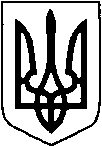 МАР’ЯНІВСЬКА  СЕЛИЩНА РАДАЛУЦЬКОГО РАЙОНУ ВОЛИНСЬКОЇ ОБЛАСТІВОСЬМОГО СКЛИКАННЯ  РІШЕННЯ          18 лютого 2022 року                   смт Мар’янівка                             №24/Про звернення депутатів Мар’янівської селищної ради до Верховної Ради України щодо дій Президента України в умовах військової агресіїВідповідно до статей 25, 26 Закону України «Про місцеве самоврядування в Україні», статей 21, 25 «Про статус депутатів місцевих рад», доручення голови Волинської обласної державної адміністрації від 14.02.2022 №1007/17/2-22, враховуючи рішення постійної комісії селищної ради з питань бюджету, фінансів, планування, управління власністю, соціально-економічного розвитку та інвестиційної діяльності, депутатської діяльності та етики, дотримання прав людини, законності та правопорядку, селищна радаВИРІШИЛА:1. СХВАЛИТИ звернення депутатів Мар’янівської селищної ради до Верховної Ради України щодо дій Президента України в умовах військової агресії, що додається.2. Секретарю селищної ради Ользі ВАСЮРЕНКО забезпечити направлення цього рішення і тексту звернення до Верховної Ради України.3. Контроль за виконанням цього рішення покласти на постійну комісію з питань бюджету, фінансів, планування, управління власністю, соціально-економічного розвитку та інвестиційної діяльності, депутатської діяльності та етики, дотримання прав людини, законності та правопорядку.Селищний голова                                                                          Олег БАСАЛИКЮлія ЛисаСХВАЛЕНО Рішенням Мар’янівської селищної ради18 лютого 2022 року № 24/__ЗВЕРНЕННЯдепутатів Мар’янівської селищної ради до Верховної Ради Українищодо дій Президента Українив умовах військової агресіїСьогодні наша держава опинилася в дуже непростому становищі. З одного боку, на сході України уже восьмий рік триває війна. Так, ми бачимо серйозні зусилля української влади, а також наших міжнародних партнерів, щоб на Донбасі запанував мир і щоб досягнутий він був виключно політико-дипломатичним шляхом. З іншого боку, останнім часом на кордонах нашої держави відбувається концентрація російських військ. Окремі ЗМІ нагнітають обстановку й відверто лякають людей, сіючи панічні настрої.У цій ситуації надзвичайно важливо зберігати спокій, бути впевненими у своїх силах, у нашій армії, мати холодний і тверезий розум, щоб діяти виважено й виключно в інтересах України, майбутнього нашого народу. Тому ми, депутати Мар’янівської селищної ради, підтримуємо дії Президента України Володимира Зеленського, спрямовані на захист національних інтересів і територіальної цілісності держави, на боротьбу проти російської агресії та закликаємо народних депутатів України також підтримати дії Президента, закликати своїх виборців зберігати спокій та не реагувати на провокації.Наші силові органи з 2014 року не раз доводили, що можуть успішно відбивати удари противника й боротися зі значно сильнішим ворогом. Завдяки цим професіоналам – від рядового до генерала – ми досі живемо в незалежній Україні.Крім того, наші західні союзники допомагають нам зброєю, обладнанням та спорядженням, а також задіюють усі можливі політико-дипломатичні інструменти. Фактично весь світ попереджає Росію про фатальні наслідки прямого вторгнення в Україну, тож агресор не може не розуміти, що заплатить колосальну ціну за свої дії.Упевнені, що завдяки зусиллям громадян України та всієї світової спільноти Росія не зможе реалізувати будь-які антиукраїнські сценарії.У нинішніх умовах усім нам важливо об’єднатися, працювати заради нашої держави і дбати про добробут кожної нашої громади, бо саме з таких більших чи менших громад складається Україна. А будуть єдиними й сильними громади – буде єдиною і сильною вся наша держава!	